OMAVALVONNAN KUVAUSPOIKASLAITOS MURTOVESIALUEELLA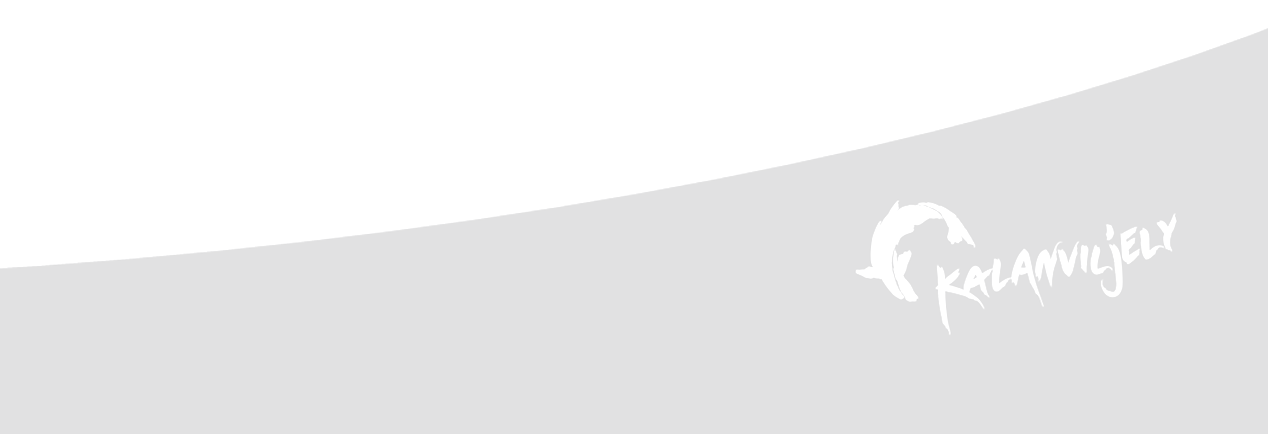 Yrityksen tiedot ja vastuuhenkilötLaitostiedot ja kasvatusyksikötKuvaus yrityksen/laitoksen ja kasvatusyksiköiden toiminnastaLaitoksen vesityksen kuvausPerkaamoKalaterveyssäädösten edellyttämä kirjanpito/dokumentointiKalastokirjanpitoLääkekirjanpitoMuu kirjanpitoKalojen hankintaKalojen tai mädin tuonti toisesta laitoksesta/yrityksestäKalojen tai mädin tuonti luonnosta laitokseenKalojen vastaanottoKalaterveyden seuranta ja valvontaKalojen tarkkailuToimenpiteet tartuntaa epäiltäessäToimenpiteet tartunnan varmistuttuaViranomaisen tarkastus- ja neuvontakäynnitKuolleiden kalojen käsittelyKalojen siirto laitoksella ja pois laitokseltaSiirtorajoituksetKuljetuskalusto ja -olosuhteetYrityksen sisäiset kalasiirrotMuut kalakuljetukset ja -siirrotYleinen laitoshygienia8.1.	Henkilökunnan toiminta laitoksella8.2.	Kalanviljelyvarusteet8.3. 	Rehut ja ruokinta8.4. 	Työveneet ja muu kuljetuskalustoKoulutusOmavalvonta- ja laitoshygieniaohjeiden päivittäminenRiskin arviointia11.1		Riski, että laitokselle tulee tauti12.2	Laitoksen riski olla taudin levittäjänäLiitteet: 
kirjanpito kaloille tehdyistä hoitotoimista Kirjanpito kuolleista (poistetuista) kaloista kirjanpito kalaliikenteestä laitokselta ulos ja laitokselle sisään1.	Yrityksen tiedot ja vastuuhenkilötYrityksen nimi:Osoite:Puhelin:Sähköposti:www-osoite:Laitoksen nimi:	 Osoite:		 Koordinaatit (ETRS-TM35FIN):Puhelin: sähköposti: Laitoksen kalaterveysvastaava Nimi:	 Puhelin:Sähköposti:		Tarvittavat luvat, rekisteröinnit ja ilmoitukset Vesiviljelyrekisterinumero: Terveysluvan numero: Ympäristöluvan numero:Alkutuotantopaikkanumero, Eläinkuljetusluvan numero:Laitoksen kalaterveydellinen asema:	Rajoitusalueasetus  no: xxx/xxxx	annettu 00/00 0000	(liite xx)	Rajoittavat määräykset:		annettu  00/00 0000	(liite xx)	Muut laitoskohtaiset määräykset:2.	Laitostiedot ja kasvatusyksiköt 2.1.	Kuvaus yrityksen/laitoksen ja kasvatusyksiköiden toiminnastaLaitoksen tuotantosuunta on poikastuotanto. Numeroin yksilöidyt verkkoaltaat sijaitsevat xx edustalla (vesialue ja koordinaatit tähän). Kalat tulevat laitokselle 0-vuotiaina toimittajan autolla. 1-vuotiaina kalat siirretään yrityksen omalla kuljetusveneellä / hinaamalla kalat verkkoaltaissa ruokakalalaitokselle.Viljelyssä on kirjolohta. Altaat ovat muoviponttoonein varustettuja kelluvia verkkokasseja. Altaat sijaitsevat merellä siten, että ongelmia ei tule vedensaannin eikä hapentarpeen suhteen. Kasvatuspaikoilla eri ikäryhmät pidetään erillään. Käytännössä laitos on yksi epidemiologinen yksikkö.2.2.	Laitoksen vesityksen kuvausVesitys tapahtuu verkkoaltaissa vapaalla vaihdolla. Laitos käyttää pintavettä. Erillisten epidemiologisten yksiköiden ylläpito ei onnistu.2.3.	PerkaamoLaitoksen yhteydessä ei ole perkaamoa. 3.	Kalaterveyssäädösten edellyttämä kirjanpito/dokumentointi3.1.	Kalastokirjanpito ja kuolleisuuskirjanpitoKirjanpitoa hoidetaan sähköisesti. Kirjanpitoon merkitään tuodut poikaset ja siirrot muihin kasvatuspaikkoihin.Vastaanotetuista kaloista kirjataan• laji, ikä, määrä, keskipaino, tuontipäivämäärä ja kanta sekä muut tunnistusta helpottavat merkinnät • kalojen alkuperä (keneltä/mistä ja milloin)• erän kuljetustapa ja koko• vastaanotettujen kalojen sijoituspaikka laitoksen sisälläSiirroista toiseen altaaseen tai toiseen pitopaikkaan kirjataan• laji, ikä, kanta, määrä, keskipaino sekä mahdolliset muut tunnistusmerkinnät• siirtämisen ajankohta ja siirrettävien kalojen sijoittuminen (mistä minne)Laitokselta pois siirroista kirjataan:• laji, ikä, kanta, määrä, keskipaino sekä mahdolliset muut tunnistusmerkinnät• allas, josta lähtevät• siirtämisen ajankohta • Vastaanottava laitos (nimi ja vv-rekisterinumero) tai istutusvesistö ja istuttaja (mahdollisimman tarkasti)• Kuljetustapa ja kuljettajaKuolleisuuskirjanpitoKuolleisuutta seurataan päivittäin ja altaista poistettujen kalojen kappalemäärä kirjataan ylös allaskohtaisesti kuolleisuuskirjanpitoon ja ruokintatietokoneelle. 3.2.	LääkekirjanpitoLääkekirjanpitoon kirjataan kaikki annetutut lääkitykset, kuten lääkerehut, rokotukset, kylvetys- ja nukutusaineiden käyttö. Lääkerehu syötetään käsin ja merkitään lääkekirjanpidon lisäksi ruokintapäiväkirjaan.Kaikista lääkityksistä kirjataan seuraavat tiedot:1. eläimen tai eläinryhmän tunnistustiedot;2. lääkityksen antopäivämäärät;3. lääkityksen aloittaja (eläinlääkäri, eläimen omistaja tai haltija tai näiden valtuuttamahenkilö)4. lääkkeen tai lääkerehun käyttöaihe;5. lääkkeen nimi;6. lääkkeen tai lääkerehun määrä;7. lääkkeelle tai lääkerehulle määrätty varoaika; sekä8. lääkkeen tai lääkerehun myyjä Lääkekirjanpitoon liitetään kaikki lääkkeisiin ja lääkerehuun liittyvät eläinlääkäreiltä, apteekeilta tai rehutehtailta saadut kirjalliset tositteet kuten reseptit, lääkerehumääräykset ja eläinlääkärin kirjalliset selvitykset. Tiedot lääkityksistä merkitään kirjanpitoon mahdollisimman pian. Kunkin eläimen tai eläinryhmän kaikki lääkitykset on saatava helposti selville koko kirjanpidon säilyttämisajalta. Kirjanpitoa tulee säilyttää 5 vuotta.Lääkittyjen kalojen on oltava tunnistettavissa lääkitsemisen ja lääkehoidon aikana sekä varoajan kuluessa. Lääkittävänä oleva allas merkitään huomiolipulla tms.3.3.	Muu kirjanpitoVeneessä on ruokintatietokone mihin syötetään allaskohtaiset tiedot. Syötettävistä rehuista kirjanpitoon merkitään rehujen nimet, ostopäivämäärät, valmistaja ja toimittaja sekä kulutus.Kaikki kaloille tehdyt toimenpiteet kirjataan laitospäiväkirjaan kuten myös laitoksen tilojen, kaluston ja välineistön ym. puhtaanapitoon ja desinfiointiin liittyvät toimenpiteet.Kalojen terveysseurantaKalojen taudin määrittämiseen tai loistutkimuksiin otetut näytteet merkitään kirjanpitoon. Kirjanpitoon liitetään myös laboratorion tutkimusvastaus. • tutkimuksen luonne ja päivämäärä• laji, ikä, kanta ja/tai muut tunnistusmerkinnät• tehtyjen tutkimusten tulokset (esim. tautimääritykset)• laitoksella tai kaloille tehdyt terveystarkastuksetMuista kaloille tai laitoksella tehtävistä tutkimuksista/tarkastuksista kirjanpitoon merkitään• tutkimuksen luonne (esim. kasvumittaukset) ja päivämäärä• laji, ikä, kanta ja/tai muut tunnistusmerkinnätMyös loistartunnat ja –hoidot merkitään kirjanpitoon.4.	Kalojen hankinta4.1.	Kalojen tai mädin tuonti toisesta laitoksesta/yrityksestäKalat tulevat laitokselle 0-vuotiaina poikasina toimittajan autolla. Hankintalähteitä oli x kpl vuonna 20xx. Hankintalähteet ovat isoja kasvattajia ja poikaserillä on terveystodistukset. Kunkin samasta hankintalähteestä tuodun kalaerän sijoitus altaisiin pyritään toteuttamaan niin, ettei eriä yhdistetä. Eri hankintalähteistä peräisin olevia kaloja ei sijoiteta samaan verkkoaltaaseen.Kalat siirretään toimittajan autosta kuljetusveneeseen, jolla ne siirretään verkkoaltaisiin merelle / verkkoaltaisiin. 4.2.	Kalojen tai mädin tuonti luonnosta laitokseenLaitokselle ei tuoda kaloja eikä mätiä luonnosta4.3.	Kalojen vastaanottoKaloja vastaanotettaessa tarkastetaan, että saapuvat kalat ja niiden dokumentointi ovat kunnossa. Kalakuorman kunto arvioidaan silmämääräisesti (epätavallinen kuolleisuus, pintavauriot, haavat, evien kunto, silmät ja silmäloiset, selkärankavauriot ja muut epämuodostumat). Tämän jälkeen kalat puretaan kuljetusveneeseen / verkkoaltaaseen. Jos vastaanotettavien kalojen kunnossa on huomautettavaa tai epäillään jotakin kalatautia, otetaan kuormasta välittömästi näytekalat. 
Vastaanotettavan kalaerän tiedot, kuormakirjat, tarvittavat terveys- ja rokotustodistukset sekä kuljetuksen aikana kuolleiden kalojen määrä kirjataan ylös ja liitetään laitoksen kirjanpitoon.5.	Kalaterveyden seuranta ja valvonta5.1.	Kalojen tarkkailuLaitoksen omaehtoinen jatkuva, päivittäinen terveyden seuranta on järjestetty tarkkailemalla kalojen ruokahalua, ulkonäköä, käyttäytymistä ja kuolleisuutta. Näytteet otetaan tarpeen mukaan mikroskopoitavaksi ja jatkotutkimuksiin lähetettäväksi. Terveyden seuranta dokumentoidaan kirjaamalla päiväkirjaan. Jos ilmenee poikkeavaa kuolleisuutta, siitä ilmoitetaan soittamalla kunnaneläinlääkärille ja näytteet toimitetaan Ruokavirastoon tutkittaviksi. Kunnaneläinlääkäri arvioi, onko syytä epäillä vastustettavaa kalatautia.5.2.	Toimenpiteet tartuntaa epäiltäessäJos kaloissa epäillään vakavaa sairautta, ilmoitetaan epäily viipymättä kunnaneläinlääkärille tai aluehallintoviraston läänineläinlääkärille ja toimitaan heiltä saatujen ohjeiden mukaisesti. Tartunnan saastuttamaksi epäillystä altaasta ei siirretä kaloja. Tartunta pyritään rajaamaan kyseiseen altaaseen, kunnes taudinaiheuttaja selviää. 5.3.	Toimenpiteet tartunnan varmistuttuaKalataudin varmistuttua sovitaan eläinlääkärin kanssa jatkosta. Taudin alkuperä ja se, onko tauti jo mahdollisesti päässyt leviämään eteenpäin, selvitetään. 5.4.	Viranomaisen tarkastus- ja neuvontakäynnitLaitosta valvova eläinlääkäri on xx kunnaneläinlääkäri. Eläinlääkäri tarkastaa laitoksen ja ottaa valvontanäytteet ohjelman mukaan vuosittain. 6.	Kuolleiden kalojen käsittelyKuolleet kalat kerätään tarkkailukierroksen yhteydessä haavilla veneessä olevaan paljuun ja palju tyhjennetään hautapaikkaan (tai xx). Kuolleet kalat hävitetään hautaamalla maahan tai viemällä kunnan kaatopaikalle traktorilla tai autolla (tai esim. hapotetaan odottamaan siirtoa). Hautaamisesta on tehty ilmoitus terveystarkastajalle ilmoituslomakkeella.Laitoksella kuolleiden kalojen ja kalaperäisten tuotteiden/jätteiden hävittämisestä kirjanpitoon merkitään jätteiden laatu, hävittämistapa ja määrä sekä päivämääräKuolleet kalat kerätään tarkkailukierroksen yhteydessä ja merkitään kuolleisuuskirjanpitoon. Kuolleille kaloille tehdään silmämääräinen tutkimus.  7.	Kalojen siirto laitoksella ja pois laitokselta7.1.	SiirtorajoituksetLaitokselta siirretään kaloja ainoastaan toiselle merilaitokselle.7.2.	Kuljetuskalusto ja –olosuhteet	Yrityksellä on oma kalankuljetusvene / kalat siirretään hinaamalla kalat verkkoaltaissa ruokakalalaitokselle. Kuljetuskalusto desinfoidaan xxxlla, kun se on käynyt vieraalla laitoksella. Pesuista ja desinfioinneista pidetään kirjaa.7.3.	Yrityksen sisäiset kalasiirrotVerkkoaltaassa olevan parven koko on laskettu sellaiseksi, että sama parvi voidaan pitää yhdessä paikassa koko kasvatuskauden ajan.7.4.	Muut kalakuljetukset ja –siirrot8.	Yleinen laitoshygienia8.1.	Henkilökunnan toiminta laitoksellaLaitoksen henkilöstö on perehdytetty laitoshygieniaan ja tartuntatautien torjuntaan. Laitoksella on ammattitaitoinen henkilökunta. Omavalvonnan kuvaus on kaikille työntekijöille tuttu. Henkilöstöä koulutetaan kalatauti- ja hygienia-asioissa. Laitosvierailut ovat valvottuja ja rajoitettuja. Laitoksella haittaeläinongelmana ovat hylkeet ja merimetsot. Lokeista on haittaa pikkupoikasille ja rehusäkeille. Kaikissa verkkoaltaissa on suojaverkot. Luonnonkalat pääsevät verkkoaltaisiin riippuen havaksen silmäkoosta. Talvivarastointi tapahtuu yleisemmin verkkoaltaissa suojaisemmissa paikoissa. 8.2.	KalanviljelyvarusteetKun verkkoallas on tyhjä, se nostetaan merestä ja tuodaan maihin ja puhdistetaan. Harjat ja haavit kuivataan. Niille ei ole varsinaista desinfiointia. Veneessä olevat haavit kuivatetaan. Raatohaavi desinfioidaan veneessä kuljetettavassa saavissa kassilta toiselle siirryttäessä.Desinfiointiaineet säilytetään siivousvälinevarastossa.8.3. 	Rehut ja ruokintaKaloille syötetään teollista rehua. Rehuille on oma varastonsa.8.4. 	Työveneet ja muu kuljetuskalustoLaitoksella on poikasten kuljetukseen tarkoitettu vene. Vene pestään kuljetusten jälkeen.Ruokinta- ja huoltovene pestään tarvittaessa painepesurilla. Lähinnä se likaantuu rehusta ja ankkurin mukana tulleesta aineksesta. 9.	KoulutusUusien työntekijöiden kanssa käydään läpi laitoksen työskentelytavat ja riskit. Työntekijät osallistuvat koulutuksiin tarvittaessa.10.	Omavalvonta- ja laitoshygieniaohjeiden päivittäminenLaitoksen omavalvonta- ja hygieniaohjeita päivitetään tarvittaessa.11. Riskin arviointia 11.1. Riski, että laitokselle tulee tauti  (Pyramidia luetaan vastaamalla oikealla olevaan kysymykseen ja liikkumalla vastausnuolen suuntaan alaspäin pyramidin tyveä kohti kerros kerrokselta. Viimeisen kysymyksen jälkeen katsotaan mihin kohtaan ”reitti” päättyi – onko riski korkea, keskitasoinen vai pieni. Klikkaamalla nuolta saat yläpalkin piirtotyökalun avulla (muotoile-kohta) vaihdettua nuolen väriä, jolloin sitä on helpompi seurata)11.2. Laitoksen riski olla taudin levittäjänä (Pyramidia luetaan vastaamalla oikealla olevaan kysymykseen ja liikkumalla vastausnuolen suuntaan alaspäin pyramidin tyveä kohti kerros kerrokselta. Viimeisen kysymyksen jälkeen katsotaan mihin kohtaan ”reitti” päättyi – onko riski korkea, keskitasoinen vai pieni. Klikkaamalla nuolta saat yläpalkin piirtotyökalun avulla (muotoile-kohta) vaihdettua nuolen väriä, jolloin sitä on helpompi seurata) (Listaa tarvittavat: VHS, IHN, ISA, KHV, SVC, G salaris, IPN, BKD…)taudista vapaaHävittämisohjelmataudin saastuttamaBKD terveysluokkaKIRJANPITO KUOLLEISTA (POISTETUISTA) KALOISTAKIRJANPITO KUOLLEISTA (POISTETUISTA) KALOISTAKIRJANPITO KUOLLEISTA (POISTETUISTA) KALOISTAKIRJANPITO KUOLLEISTA (POISTETUISTA) KALOISTAKIRJANPITO KUOLLEISTA (POISTETUISTA) KALOISTAKIRJANPITO KUOLLEISTA (POISTETUISTA) KALOISTAKIRJANPITO KUOLLEISTA (POISTETUISTA) KALOISTAKIRJANPITO KUOLLEISTA (POISTETUISTA) KALOISTAKIRJANPITO KUOLLEISTA (POISTETUISTA) KALOISTAKIRJANPITO KUOLLEISTA (POISTETUISTA) KALOISTAKIRJANPITO KUOLLEISTA (POISTETUISTA) KALOISTAKIRJANPITO KUOLLEISTA (POISTETUISTA) KALOISTAKIRJANPITO KUOLLEISTA (POISTETUISTA) KALOISTAKIRJANPITO KUOLLEISTA (POISTETUISTA) KALOISTAKIRJANPITO KUOLLEISTA (POISTETUISTA) KALOISTAKIRJANPITO KUOLLEISTA (POISTETUISTA) KALOISTAKIRJANPITO KUOLLEISTA (POISTETUISTA) KALOISTAKIRJANPITO KUOLLEISTA (POISTETUISTA) KALOISTAKIRJANPITO KUOLLEISTA (POISTETUISTA) KALOISTAKIRJANPITO KUOLLEISTA (POISTETUISTA) KALOISTAKIRJANPITO KUOLLEISTA (POISTETUISTA) KALOISTAKIRJANPITO KUOLLEISTA (POISTETUISTA) KALOISTAKIRJANPITO KUOLLEISTA (POISTETUISTA) KALOISTAKIRJANPITO KUOLLEISTA (POISTETUISTA) KALOISTAKIRJANPITO KUOLLEISTA (POISTETUISTA) KALOISTAKIRJANPITO KUOLLEISTA (POISTETUISTA) KALOISTAKIRJANPITO KUOLLEISTA (POISTETUISTA) KALOISTAKIRJANPITO KUOLLEISTA (POISTETUISTA) KALOISTAVesiviljelylaitos:______________________________________Vesiviljelylaitos:______________________________________Vesiviljelylaitos:______________________________________Vesiviljelylaitos:______________________________________Vesiviljelylaitos:______________________________________Vesiviljelylaitos:______________________________________Vesiviljelylaitos:______________________________________Vesiviljelylaitos:______________________________________Vesiviljelylaitos:______________________________________Vesiviljelylaitos:______________________________________Vesiviljelylaitos:______________________________________Vesiviljelylaitos:______________________________________Vesiviljelylaitos:______________________________________Vesiviljelylaitos:______________________________________Vesiviljelylaitos:______________________________________Vesiviljelylaitos:______________________________________Vesiviljelylaitos:______________________________________Vesiviljelylaitos:______________________________________Vesiviljelylaitos:______________________________________Vesiviljelylaitos:______________________________________Vesiviljelylaitos:______________________________________Vesiviljelylaitos:______________________________________Vesiviljelylaitos:______________________________________Vesiviljelylaitos:______________________________________Kirjanpito koskee aikaa     /     20     -     /     20___.Kirjanpito koskee aikaa     /     20     -     /     20___.Kirjanpito koskee aikaa     /     20     -     /     20___.Kirjanpito koskee aikaa     /     20     -     /     20___.Kirjanpito koskee aikaa     /     20     -     /     20___.Kirjanpito koskee aikaa     /     20     -     /     20___.PoistopvmPoistopvmPoistopvmPoistopvmLajiLajiLajiIkäIkäIkäAllas Allas Allas Allas Allas Allas Määrä Määrä Määrä Määrä Määrä Määrä Määrä Määrä Normaalia suuremman kuolleisuuden syyNormaalia suuremman kuolleisuuden syyNormaalia suuremman kuolleisuuden syyNormaalia suuremman kuolleisuuden syyYhteydenotto / lähetetty tutkimuksiin (minne)Yhteydenotto / lähetetty tutkimuksiin (minne)KplKplKgKgKgKgKgKgNormaalia suuremman kuolleisuuden syyNormaalia suuremman kuolleisuuden syyNormaalia suuremman kuolleisuuden syyNormaalia suuremman kuolleisuuden syyYhteydenotto / lähetetty tutkimuksiin (minne)Yhteydenotto / lähetetty tutkimuksiin (minne)KIRJANPITO KALOILLE TEHDYISTÄ HOITOTOIMISTAKIRJANPITO KALOILLE TEHDYISTÄ HOITOTOIMISTAKIRJANPITO KALOILLE TEHDYISTÄ HOITOTOIMISTAKIRJANPITO KALOILLE TEHDYISTÄ HOITOTOIMISTAKIRJANPITO KALOILLE TEHDYISTÄ HOITOTOIMISTAKIRJANPITO KALOILLE TEHDYISTÄ HOITOTOIMISTAKIRJANPITO KALOILLE TEHDYISTÄ HOITOTOIMISTAKIRJANPITO KALOILLE TEHDYISTÄ HOITOTOIMISTAKIRJANPITO KALOILLE TEHDYISTÄ HOITOTOIMISTAKIRJANPITO KALOILLE TEHDYISTÄ HOITOTOIMISTAKIRJANPITO KALOILLE TEHDYISTÄ HOITOTOIMISTAKIRJANPITO KALOILLE TEHDYISTÄ HOITOTOIMISTAKIRJANPITO KALOILLE TEHDYISTÄ HOITOTOIMISTAKIRJANPITO KALOILLE TEHDYISTÄ HOITOTOIMISTAKIRJANPITO KALOILLE TEHDYISTÄ HOITOTOIMISTAKIRJANPITO KALOILLE TEHDYISTÄ HOITOTOIMISTAKIRJANPITO KALOILLE TEHDYISTÄ HOITOTOIMISTAKIRJANPITO KALOILLE TEHDYISTÄ HOITOTOIMISTAKIRJANPITO KALOILLE TEHDYISTÄ HOITOTOIMISTAKIRJANPITO KALOILLE TEHDYISTÄ HOITOTOIMISTAKIRJANPITO KALOILLE TEHDYISTÄ HOITOTOIMISTAKIRJANPITO KALOILLE TEHDYISTÄ HOITOTOIMISTAKIRJANPITO KALOILLE TEHDYISTÄ HOITOTOIMISTAKIRJANPITO KALOILLE TEHDYISTÄ HOITOTOIMISTAKIRJANPITO KALOILLE TEHDYISTÄ HOITOTOIMISTAKIRJANPITO KALOILLE TEHDYISTÄ HOITOTOIMISTAKIRJANPITO KALOILLE TEHDYISTÄ HOITOTOIMISTAKIRJANPITO KALOILLE TEHDYISTÄ HOITOTOIMISTAKIRJANPITO KALOILLE TEHDYISTÄ HOITOTOIMISTAKIRJANPITO KALOILLE TEHDYISTÄ HOITOTOIMISTAKIRJANPITO KALOILLE TEHDYISTÄ HOITOTOIMISTAVesiviljelylaitos:______________________________________Vesiviljelylaitos:______________________________________Vesiviljelylaitos:______________________________________Vesiviljelylaitos:______________________________________Vesiviljelylaitos:______________________________________Vesiviljelylaitos:______________________________________Vesiviljelylaitos:______________________________________Vesiviljelylaitos:______________________________________Vesiviljelylaitos:______________________________________Vesiviljelylaitos:______________________________________Vesiviljelylaitos:______________________________________Vesiviljelylaitos:______________________________________Vesiviljelylaitos:______________________________________Vesiviljelylaitos:______________________________________Vesiviljelylaitos:______________________________________Vesiviljelylaitos:______________________________________Vesiviljelylaitos:______________________________________Vesiviljelylaitos:______________________________________Vesiviljelylaitos:______________________________________Vesiviljelylaitos:______________________________________Vesiviljelylaitos:______________________________________Kirjanpito koskee aikaa     /     20     -     /     20___. Kirjanpito koskee aikaa     /     20     -     /     20___. Kirjanpito koskee aikaa     /     20     -     /     20___. Kirjanpito koskee aikaa     /     20     -     /     20___. Kirjanpito koskee aikaa     /     20     -     /     20___. Kirjanpito koskee aikaa     /     20     -     /     20___. Kirjanpito koskee aikaa     /     20     -     /     20___. Kirjanpito koskee aikaa     /     20     -     /     20___. Kirjanpito koskee aikaa     /     20     -     /     20___. Kirjanpito koskee aikaa     /     20     -     /     20___. PvmPvmLajiLajiLajiIkäIkäIkäAltaatAltaatAltaatLajitteluLajitteluPunnitus/mitt.Altaan puhd.Altaan puhd.Altaan puhd.Kylvetys/LääkitysKylvetys/LääkitysKylvetys/LääkitysRokotusRokotusRokotusMuuMuuHuomautuksia (Kylvetys ja lääkitys: käytetty aine/lääke, sen määrä, myyjä ja varoaika; Rokotukset: käytetty rokote, sen määrä, rokotustapa, veden lämpö; Muut toimet: haluttuja lisätietoja, esimerkiksi mihin altaisiin siirretty)Huom. erillinen lääkekirjanpito!Huomautuksia (Kylvetys ja lääkitys: käytetty aine/lääke, sen määrä, myyjä ja varoaika; Rokotukset: käytetty rokote, sen määrä, rokotustapa, veden lämpö; Muut toimet: haluttuja lisätietoja, esimerkiksi mihin altaisiin siirretty)Huom. erillinen lääkekirjanpito!Huomautuksia (Kylvetys ja lääkitys: käytetty aine/lääke, sen määrä, myyjä ja varoaika; Rokotukset: käytetty rokote, sen määrä, rokotustapa, veden lämpö; Muut toimet: haluttuja lisätietoja, esimerkiksi mihin altaisiin siirretty)Huom. erillinen lääkekirjanpito!Huomautuksia (Kylvetys ja lääkitys: käytetty aine/lääke, sen määrä, myyjä ja varoaika; Rokotukset: käytetty rokote, sen määrä, rokotustapa, veden lämpö; Muut toimet: haluttuja lisätietoja, esimerkiksi mihin altaisiin siirretty)Huom. erillinen lääkekirjanpito!Huomautuksia (Kylvetys ja lääkitys: käytetty aine/lääke, sen määrä, myyjä ja varoaika; Rokotukset: käytetty rokote, sen määrä, rokotustapa, veden lämpö; Muut toimet: haluttuja lisätietoja, esimerkiksi mihin altaisiin siirretty)Huom. erillinen lääkekirjanpito!KIRJANPITO KALALIIKENTEESTÄ LAITOKSELTA ULOS JA LAITOKSELLE SISÄÄNKIRJANPITO KALALIIKENTEESTÄ LAITOKSELTA ULOS JA LAITOKSELLE SISÄÄNKIRJANPITO KALALIIKENTEESTÄ LAITOKSELTA ULOS JA LAITOKSELLE SISÄÄNKIRJANPITO KALALIIKENTEESTÄ LAITOKSELTA ULOS JA LAITOKSELLE SISÄÄNKIRJANPITO KALALIIKENTEESTÄ LAITOKSELTA ULOS JA LAITOKSELLE SISÄÄNKIRJANPITO KALALIIKENTEESTÄ LAITOKSELTA ULOS JA LAITOKSELLE SISÄÄNKIRJANPITO KALALIIKENTEESTÄ LAITOKSELTA ULOS JA LAITOKSELLE SISÄÄNKIRJANPITO KALALIIKENTEESTÄ LAITOKSELTA ULOS JA LAITOKSELLE SISÄÄNKIRJANPITO KALALIIKENTEESTÄ LAITOKSELTA ULOS JA LAITOKSELLE SISÄÄNKIRJANPITO KALALIIKENTEESTÄ LAITOKSELTA ULOS JA LAITOKSELLE SISÄÄNKIRJANPITO KALALIIKENTEESTÄ LAITOKSELTA ULOS JA LAITOKSELLE SISÄÄNKIRJANPITO KALALIIKENTEESTÄ LAITOKSELTA ULOS JA LAITOKSELLE SISÄÄNKIRJANPITO KALALIIKENTEESTÄ LAITOKSELTA ULOS JA LAITOKSELLE SISÄÄNKIRJANPITO KALALIIKENTEESTÄ LAITOKSELTA ULOS JA LAITOKSELLE SISÄÄNKIRJANPITO KALALIIKENTEESTÄ LAITOKSELTA ULOS JA LAITOKSELLE SISÄÄNKIRJANPITO KALALIIKENTEESTÄ LAITOKSELTA ULOS JA LAITOKSELLE SISÄÄNKIRJANPITO KALALIIKENTEESTÄ LAITOKSELTA ULOS JA LAITOKSELLE SISÄÄNKIRJANPITO KALALIIKENTEESTÄ LAITOKSELTA ULOS JA LAITOKSELLE SISÄÄNKIRJANPITO KALALIIKENTEESTÄ LAITOKSELTA ULOS JA LAITOKSELLE SISÄÄNKIRJANPITO KALALIIKENTEESTÄ LAITOKSELTA ULOS JA LAITOKSELLE SISÄÄNKIRJANPITO KALALIIKENTEESTÄ LAITOKSELTA ULOS JA LAITOKSELLE SISÄÄNKIRJANPITO KALALIIKENTEESTÄ LAITOKSELTA ULOS JA LAITOKSELLE SISÄÄNKIRJANPITO KALALIIKENTEESTÄ LAITOKSELTA ULOS JA LAITOKSELLE SISÄÄNKIRJANPITO KALALIIKENTEESTÄ LAITOKSELTA ULOS JA LAITOKSELLE SISÄÄNKIRJANPITO KALALIIKENTEESTÄ LAITOKSELTA ULOS JA LAITOKSELLE SISÄÄNKIRJANPITO KALALIIKENTEESTÄ LAITOKSELTA ULOS JA LAITOKSELLE SISÄÄNKIRJANPITO KALALIIKENTEESTÄ LAITOKSELTA ULOS JA LAITOKSELLE SISÄÄNKIRJANPITO KALALIIKENTEESTÄ LAITOKSELTA ULOS JA LAITOKSELLE SISÄÄNKIRJANPITO KALALIIKENTEESTÄ LAITOKSELTA ULOS JA LAITOKSELLE SISÄÄNKIRJANPITO KALALIIKENTEESTÄ LAITOKSELTA ULOS JA LAITOKSELLE SISÄÄNVesiviljelylaitos:______________________________________Vesiviljelylaitos:______________________________________Vesiviljelylaitos:______________________________________Vesiviljelylaitos:______________________________________Vesiviljelylaitos:______________________________________Vesiviljelylaitos:______________________________________Vesiviljelylaitos:______________________________________Vesiviljelylaitos:______________________________________Vesiviljelylaitos:______________________________________Vesiviljelylaitos:______________________________________Vesiviljelylaitos:______________________________________Vesiviljelylaitos:______________________________________Vesiviljelylaitos:______________________________________Vesiviljelylaitos:______________________________________Vesiviljelylaitos:______________________________________Vesiviljelylaitos:______________________________________Vesiviljelylaitos:______________________________________Vesiviljelylaitos:______________________________________Vesiviljelylaitos:______________________________________Vesiviljelylaitos:______________________________________Kirjanpito koskee aikaa     /     20     -     /     20___.  Kirjanpito koskee aikaa     /     20     -     /     20___.  Kirjanpito koskee aikaa     /     20     -     /     20___.  Kirjanpito koskee aikaa     /     20     -     /     20___.  Kirjanpito koskee aikaa     /     20     -     /     20___.  Kirjanpito koskee aikaa     /     20     -     /     20___.  Kirjanpito koskee aikaa     /     20     -     /     20___.  Kirjanpito koskee aikaa     /     20     -     /     20___.  Kirjanpito koskee aikaa     /     20     -     /     20___.  Kirjanpito koskee aikaa     /     20     -     /     20___.  Kirjanpito koskee aikaa     /     20     -     /     20___.  Kirjanpito koskee aikaa     /     20     -     /     20___.  SiirtosuuntaSiirtosuuntaSiirtosuuntaSiirtosuuntaPvmPvmPvmLajiLajiLajiIkäIkäIkäErätun-nusErätun-nusErätun-nusLähtöallas / mihin altaaseen laitettuLähtöallas / mihin altaaseen laitettuLähtöallas / mihin altaaseen laitettuLähtöallas / mihin altaaseen laitettuMääräMääräMääräMääräMääräMääräMääräMääräMinne viety/mistä tuotuMinne viety/mistä tuotuKuljetustapa / kuljettajaKuljetustapa / kuljettajaUlosUlosSi-säänSi-säänPvmPvmPvmLajiLajiLajiIkäIkäIkäErätun-nusErätun-nusErätun-nusLähtöallas / mihin altaaseen laitettuLähtöallas / mihin altaaseen laitettuLähtöallas / mihin altaaseen laitettuLähtöallas / mihin altaaseen laitettuKplKplKplLitraa (mäti)Litraa (mäti)Litraa (mäti)Litraa (mäti)KgMinne viety/mistä tuotuMinne viety/mistä tuotuKuljetustapa / kuljettajaKuljetustapa / kuljettaja